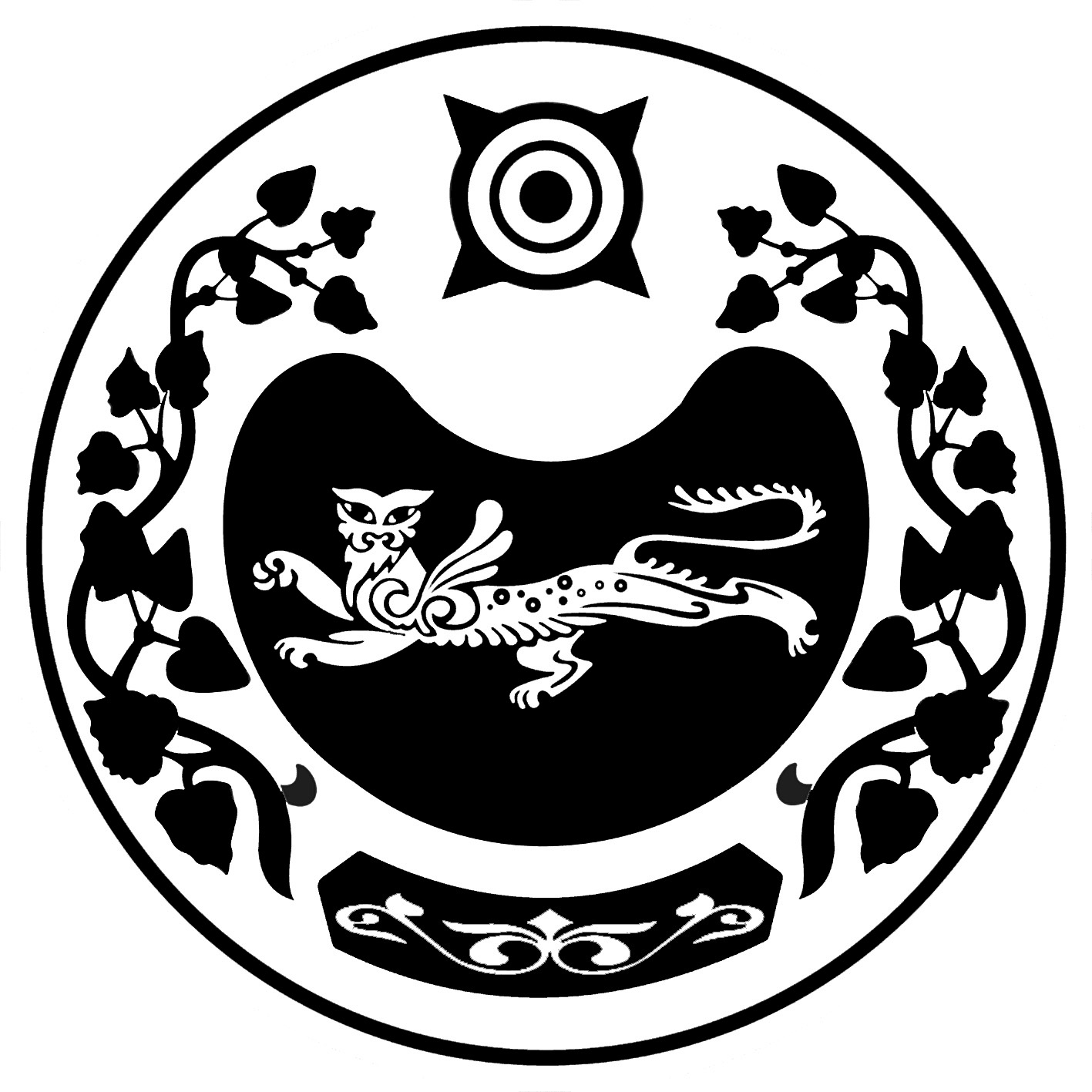 Р А С П О Р Я Ж Е Н И Еот __.__.20__г.                                                                                                    №  -раал СапоговПРОЕКТ. Об утверждении доклада по итогам обобщения правоприменительной практики осуществления муниципального жилищного контроля на территории муниципального образования Сапоговский сельсовет за 2022 год.         В соответствии со статьей 47 Федерального закона от 31.08.2020 года № 248-ФЗ «О государственном контроле (надзоре) и муниципальном контроле в Российской Федерации», Федерального закона от 06.10.2003 года № 131-ФЗ «Об общих принципах организации местного самоуправления в Российской Федерации», Решение Совета депутатов Сапоговского сельсовета Усть-Абаканского района Республики Хакасия от 30.09.2021 № 36 «Об утверждении Положения о муниципальном жилищном контроле 
в муниципальном образовании Сапоговский сельсовет»:1. Утвердить прилагаемый доклад по итогам обобщения правоприменительной практики осуществления муниципального жилищного контроля на территории муниципального образования Сапоговский сельсовет за 2022 год, согласно приложению.2. Настоящее распоряжение опубликовать на официальном веб - сайте администрации Сапоговского сельсовета в разделе муниципальный контроль (https://аал-сапогов.рф/).Глава Сапоговского сельсовета                                            Е.М. ЛапинаПриложение к распоряжению администрации Сапоговского сельсоветаот ___.__.20__ года № ___Доклад о правоприменительной практике при осуществлении администрацией муниципального образования Сапоговский сельсовет Усть-Абаканского района Республики Хакасия муниципального жилищного контроля за 2022 г.Настоящий доклад подготовлен в соответствии с частью 3 статьи 47 Федерального закона от 31.07.2020 № 248-ФЗ «О государственном контроле (надзоре) и муниципальном контроле в Российской Федерации», постановлением Правительства Российской Федерации от 07.12.2020г. №2041 «Об утверждении требований к подготовке докладов о видах государственном контроле (надзора), муниципального контроля и сводного доклада о государственном контроле (надзоре), муниципальном контроле в Российской Федерации».1. Общие сведения о муниципальном жилищном контроле на территории муниципального образованияМуниципальный жилищный контроль на территории муниципального образования осуществлялся на основании следующих нормативных правовых актов: -Федерального закона от 31.07.2020 № 248-ФЗ «О государственном контроле (надзоре) и муниципальном контроле в Российской Федерации»;-Федерального закона от 06.10.2003 № 131-ФЗ «Об общих принципах организации местного самоуправления в Российской Федерации»;-Устава муниципального образования Сапоговский сельсовет Усть-Абаканского  района Республики Хакасия;- решения Совета депутатов муниципального образования Сапоговский сельсовет Усть-Абаканского района Республики Хакасия от 30.09.2021 № 36 «Об утверждении Положения о муниципальном жилищном контроле 
в муниципальном образовании Сапоговский сельсовет».Предметом муниципального контроля является соблюдение контролируемыми лицами обязательных требований, установленных жилищным законодательством, законодательством об энергосбережении и о повышении энергетической эффективности в отношении муниципального жилищного фонда (далее – обязательные требования):1) требований к использованию и сохранности жилищного фонда, в том числе требований к жилым помещениям, их использованию и содержанию, использованию и содержанию общего имущества собственников помещений в многоквартирных домах, порядку осуществления перевода жилого помещения в нежилое помещение и нежилого помещения в жилое в многоквартирном доме, порядку осуществления перепланировки и (или) переустройства помещений в многоквартирном доме;2) требований к формированию фондов капитального ремонта;3) требований к созданию и деятельности юридических лиц, индивидуальных предпринимателей, осуществляющих управление многоквартирными домами, оказывающих услуги и (или) выполняющих работы по содержанию и ремонту общего имущества в многоквартирных домах;4) требований к предоставлению коммунальных услуг собственникам и пользователям помещений в многоквартирных домах и жилых домов;5) правил изменения размера платы за содержание жилого помещения в случае оказания услуг и выполнения работ по управлению, содержанию и ремонту общего имущества в многоквартирном доме ненадлежащего качества и (или) с перерывами, превышающими установленную продолжительность;6) правил содержания общего имущества в многоквартирном доме и правил изменения размера платы за содержание жилого помещения;7) правил предоставления, приостановки и ограничения предоставления коммунальных услуг собственникам и пользователям помещений в многоквартирных домах и жилых домов;8) требований энергетической эффективности и оснащенности помещений многоквартирных домов и жилых домов приборами учета используемых энергетических ресурсов;9) требований к порядку размещения ресурсоснабжающими организациями, лицами, осуществляющими деятельность по управлению многоквартирными домами, информации в системе;10) требований к обеспечению доступности для инвалидов помещений в многоквартирных домах;11) требований к предоставлению жилых помещений в наемных домах социального использования.Объектами муниципального контроля согласно Положения являются:1) деятельность, действия (бездействие) контролируемых лиц, к которым предъявляются обязательные требования в сфере жилищного законодательства, законодательства об энергосбережении и о повышении энергетической эффективности в отношении муниципального жилищного фонда;2) результаты деятельности контролируемых лиц, в том числе работы и услуги, к которым предъявляются обязательные требования в сфере жилищного законодательства, законодательства об энергосбережении и о повышении энергетической эффективности в отношении муниципального жилищного фонда;3) здания, помещения, сооружения, линейные объекты, территории, включая водные, земельные и лесные участки, оборудование, устройства, предметы, материалы, транспортные средства, компоненты природной среды, природные и природно-антропогенные объекты, другие объекты, которыми граждане и организации владеют и (или) пользуются, компоненты природной среды, природные и природно-антропогенные объекты, не находящиеся во владении и (или) пользовании граждан или организаций, к которым предъявляются обязательные требования                                                 (далее – производственные объекты).Положением о муниципальном жилищном контроле на территории муниципального образования Сапоговский сельсовет определены ключевые показатели вида контроля и их целевые значения. Однако в 2022 году, в условиях действия моратория, введенного постановлением Правительства Российской Федерации от 10.03.2022 № 336 «Об особенностях организации и осуществления государственного контроля (надзора), муниципального контроля» (далее - постановление) плановые (внеплановые) контрольные мероприятия в отношении контролируемых лиц   не проводились. В соответствии с п.10 данного постановления были проведены профилактические мероприятия. Случаев причинения контролируемыми лицами вреда жизни и здоровью граждан, вреда животным, растениям, окружающей среде, объектам культурного наследия (памятникам истории и культуры) народов Российской Федерации, имуществу физических и юридических лиц, безопасности государства, возникновения чрезвычайных ситуаций природного и техногенного характера не установлено.-доля устраненных нарушений из числа выявленных нарушений обязательных требований - 0%;-доля выполнения плана проведения плановых контрольных мероприятий на очередной календарный год - 0%;-доля обоснованных жалоб на действия (бездействие) контрольного органа и (или) его должностного лица при проведении контрольных мероприятий - 0%;-доля отмененных результатов контрольных мероприятий - 0%;-доля контрольных мероприятий, по результатам которых были выявлены нарушения, но не приняты соответствующие меры административного воздействия - 0%;-доля вынесенных судебных решений о назначении административного наказания по материалам контрольного органа – 0%;-доля отмененных в судебном порядке постановлений по делам об административных правонарушениях от общего количества вынесенных контрольным органом постановлений, за исключением постановлений, отмененных на основании статей 2.7 и 2.9 Кодекса Российской Федерации об административных правонарушениях - 0%.2. Сведения об организации муниципального контроляв сфере благоустройства на территории муниципального образованияПоложением о муниципальном жилищном контроле на территории муниципального образования предусмотрены категорий риска причинения вреда (ущерба): среднего, умеренного и низкого риска.Полномочия по осуществлению данного вида муниципального контроля осуществляли должностные лица – специалисты 1 категории администрации Сапоговского сельсовета.Администрацией на постоянной основе вносится вся необходимая информация и документы в следующие информационный системы: Единый реестр контрольных (надзорных) мероприятий (ЕРКНМ), Единый реестр видов контроля (ЕРВК) и собственный сайт в раздел муниципальный контроль. Контролируемые лица, права и законные интересы которых, по их мнению, были непосредственно нарушены в рамках осуществления муниципального контроля, имели право на судебное обжалование  решений о проведении контрольных мероприятий, актов контрольных мероприятий, предписаний об устранении выявленных нарушений,  действий (бездействия) должностных лиц в рамках контрольных мероприятий.В 2022 году жалоб на действия должностных лиц органа контроля не поступало.3. Сведения о профилактике рисков причинения вреда (ущерба)При осуществлении муниципального контроля контрольный орган проводит следующие виды профилактических мероприятий:1) информирование;2) обобщение правоприменительной практики;3) объявление предостережений;4) консультирование;5) профилактический визит.В целях реализации механизмов открытости, а также информирования граждан и юридических лиц на официальном сайте администрации муниципального образования размещалась информация о нормативно-правовом регулировании вида контроля.В 2022 году проведено 15 консультирований.4. Сведения о контрольных мероприятиях
Муниципальный контроль осуществляется Контрольным органом посредством организации проведения следующих плановых и внеплановых контрольных мероприятий:инспекционный визит;рейдовый осмотр;3) документарная проверка;4) выездная проверка;5) наблюдение за соблюдением обязательных требований6) выездное обследованиеПлановые контрольные мероприятия проводятся на основании плана проведения плановых контрольных мероприятий на очередной календарный год. Плановые контрольные мероприятия в отношении объекта контроля, отнесенного к категории низкого риска, не проводятся.Поскольку все объекты муниципального жилищного контроля на территории муниципального образования относятся к категории низкого риска, плановые контрольные мероприятия в 2022 году не проводились.В 2022 году внеплановые контрольные мероприятия также не проводились, в связи с отсутствием оснований (положительный результат эффективности проведения мероприятий, направленных на профилактику нарушений обязательных требований).Обращения, жалобы от граждан и юридических лиц в 2022 году не поступали.Протоколы об административных правонарушениях не составлялись.5. Выводы и предложения по итогам организации иосуществления вида контроля	В 2022 году в целях реализации перехода на положения Федерального закона № 248-ФЗ Советом депутатов муниципального образования Сапоговский сельсовет и администрацией был принят ряд нормативных правовых актов, устанавливающих порядок 	организации и осуществления муниципального жилищного контроля на территории муниципального образования.	Кроме того, администрация Сапоговского сельсовета внесла в Единый реестр контрольных (надзорных) мероприятий (ЕРКНМ), Единый реестр видов контроля (ЕРВК) информацию  и документы, необходимые для осуществления муниципального контроля.В целях недопущения нарушений обязательных требований законодательства Российской Федерации о муниципальном жилищном контроле на территории муниципального образования на официальном сайте администрации Сапоговского сельсовета Усть-Абаканского района Республики Хакасия  размещаются нормативные правовые акты, содержащие обязательные требования, оценка соблюдения которых является предметом муниципального контроля, а также актуальная информация по вопросам соблюдения требований действующего законодательства. Ссылка https://аал-сапогов.рф/municipalnyj-kontrol/.РОССИЯ ФЕДЕРАЦИЯЗЫХАКАС РЕСПУБЛИКАЗЫАFБАН ПИЛТIPI АЙМААСАПОГОВ  ААЛУСТАF - ПАСТААРОССИЙСКАЯ ФЕДЕРАЦИЯРЕСПУБЛИКА ХАКАСИЯУСТЬ-АБАКАНСКИЙ РАЙОНАДМИНИСТРАЦИЯСАПОГОВСКОГО СЕЛЬСОВЕТА